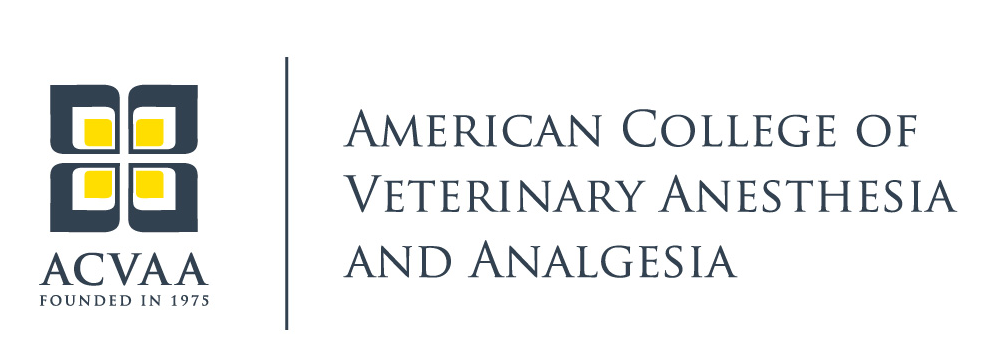 ACVAA Letter of ReferenceSubmit for applicant’s Credentials and Exam ApplicationPlease sign, scan, and email this form to the Executive Secretary at execdir@acvaa.org Applicant Name:_____________________________________________Applicant Institution:_________________________________________________The applicant has a moral and ethical standing that is appropriate for membership in the ACVAA.  YES   NOThe applicant has successfully completed or is on track to successfully complete an ACVAA-approved residency training program   YES   NO    DON’T KNOWYour relationship to applicant:  PROGRAM LEADER, PROGRAM MENTOR, OTHERYour Diplomate credentials:_____________________Signature:________________________________   Date:_____________Name (type or print):_____________________________________If you answered NO to questions 1-2, please provide a written explanation of your response below: 